УТВЕРЖДАЮ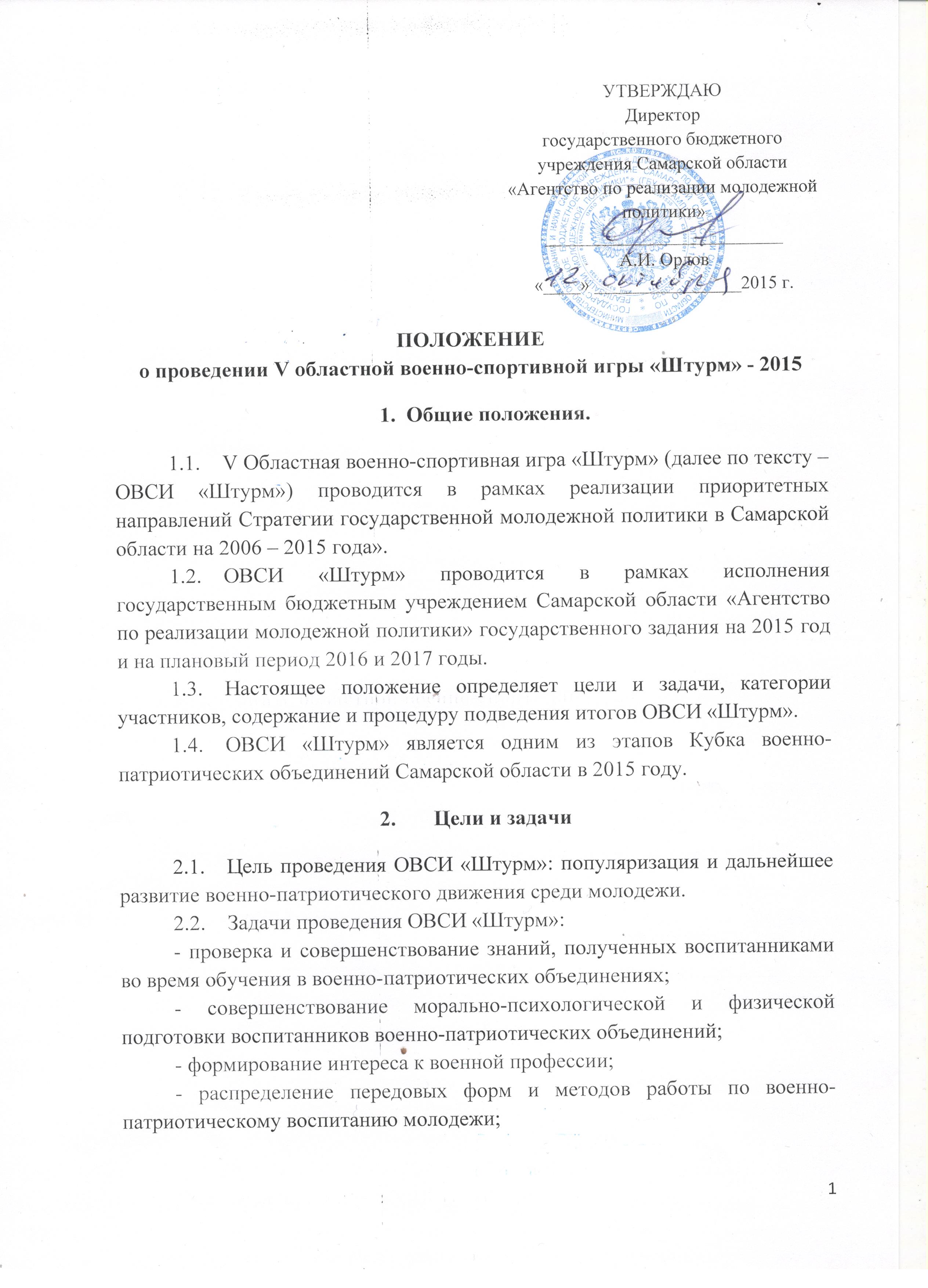 Директоргосударственного бюджетного учреждения Самарской области «Агентство по реализации молодежной политики»__________________________А.И. Орлов«____» ________________2015 г.ПОЛОЖЕНИЕ о проведении V областной военно-спортивной игры «Штурм» - 2015Общие положения.V Областная военно-спортивная игра «Штурм» (далее по тексту – ОВСИ «Штурм») проводится в рамках реализации приоритетных направлений Стратегии государственной молодежной политики в Самарской области на 2006 – 2015 года».ОВСИ «Штурм» проводится в рамках исполнения государственным бюджетным учреждением Самарской области «Агентство по реализации молодежной политики» государственного задания на 2015 год и на плановый период 2016 и 2017 годы.Настоящее положение определяет цели и задачи, категории участников, содержание и процедуру подведения итогов ОВСИ «Штурм».ОВСИ «Штурм» является одним из этапов Кубка военно-патриотических объединений Самарской области в 2015 году.Цели и задачиЦель проведения ОВСИ «Штурм»: популяризация и дальнейшее развитие военно-патриотического движения среди молодежи.Задачи проведения ОВСИ «Штурм»:- проверка и совершенствование знаний, полученных воспитанниками во время обучения в военно-патриотических объединениях;- совершенствование морально-психологической и физической подготовки воспитанников военно-патриотических объединений;- формирование интереса к военной профессии;- распределение передовых форм и методов работы по военно-патриотическому воспитанию молодежи;- становление и дальнейшее развитие спортивных и культурных связей между военно-патриотическими объединениями Самарской области.3. Организация ОВСИ «Штурм»3.1.  Общее руководство организацией ОВСИ «Штурм» в Самарской области осуществляет государственное бюджетное учреждение Самарской области «Агентство по реализации молодежной политики» (далее по контексту - ГБУ СО АМП или Организатор).3.2. Технический исполнитель ОВСИ «Штурм»  - организация, определяемая в соответствии с Федеральным законом от 05 апреля 2013 г. года № 44-ФЗ «О контрактной системе в сфере закупок товаров, работ, услуг для обеспечения государственных и муниципальных нужд». Функции технического исполнителя ОВСИ «Штурм»   определяются  в соответствии с договором, заключенным с Организатором.3.3. Организатор осуществляет следующую деятельность:- разрабатывает Положение о проведении ОВСИ «Штурм»;- через процедуру размещения заказа определяет технического исполнителя по организации и проведению ОВСИ «Штурм»;- согласовывает по представлению технического исполнителя место и сроки проведения ОВСИ «Штурм»;- информирует органы по делам молодежи администраций муниципальных образований, органы управления образованием, региональные общественные объединения, военно-патриотические клубы и военно-спортивные клубы, участников Кубка ВПК – 2015 Самарской области о дате, месте и условиях проведения ОВСИ «Штурм»;- принимает заявки на участие в ОВСИ «Штурм»  и обеспечивает проведение их технической экспертизы;обеспечивает освещение хода ОВСИ «Штурм»  в средствах массовой информации;обеспечивает взаимодействие с органами местного самоуправления муниципального образования, на территории которого проводится ОВСИ «Штурм»;в целях обеспечения безопасности участников ОВСИ «Штурм» Организатор информирует специальные службы (органы правопорядка, спасательные службы, органы здравоохранения) о сроках и месте проведения ОВСИ «Штурм» и их отдельных соревновательных видов, требующих особого внимания со стороны данных служб.3.4. Основные функции технического исполнителя:- подбор площадки (места проведения) и сроков проведения   ОВСИ «Штурм»  - организация  проживания и питания участников, организаторов, членов Штаба и судейской бригады ОВСИ «Штурм»;- обеспечение всех необходимых условий для проведения соревновательной программы  и подведения ее итогов;- формирование и согласование с Организатором состава Штаба и судейской бригады ОВСИ «Штурм»;- обеспечение деятельности Штаба и судейской бригады ОВСИ «Штурм»;- организация доставки участников, организаторов и членов судейской бригады ОВСИ «Штурм» к местам проведения отдельных соревновательных видов;- разработка расписания мероприятий ОВСИ «Штурм»;  - организация   проведения мандатной комиссии;- организация и проведение торжественных церемоний  открытия и награждения победителей и призеров ОВСИ «Штурм», культурно-досуговой программы для участников ОВСИ «Штурм»;- обеспечение мероприятия памятной и наградной атрибутикой, ценными призами;3.5.	Организатор сохраняет за собой право:корректировать программу ОВСИ «Штурм» по согласованию с техническим исполнителем;изменять по согласованию с техническим исполнителем сроки и место проведения ОВСИ «Штурм»  с оповещением участников не менее чем за три дня до начала мероприятия по согласованию с техническим исполнителем;за нарушение настоящего Положения по представлению решения мандатной комиссии, Штаба не допускать команду к участию в программе ОВСИ «Штурм»  или отстранить команду от участия в программе  ОВСИ «Штурм».4. Место и регламент проведения ОВСИ «Штурм»  4.1.	 ОВСИ «Штурм» проводится в течение 5-ти дней в ноябре 2015 года. Точные даты и место проведения ОВСИ «Штурм» будут сообщены дополнительно.4.2.	Проезд  команд к месту проведения ОВСИ «Штурм» и обратно, провоз багажа, питание на время дороги членов команд осуществляется за счет командирующей стороны.4.3. В день заезда команд проходит мандатная комиссия, возглавляет работу мандатной комиссии секретарь Штаба.4.4. В ходе мандатной комиссии осуществляется:-	проверка представленных командой заявочных документов на соответствие данному Положению;-	проверка документов, удостоверяющих личность участников ОВСИ «Штурм»;-	контроль финансовых вопросов, связанных с уплатой организационного взноса;-	оформление итогового протокола мандатной комиссии;-	при необходимости прием недостающих документов в установленные начальником штаба ОВСИ «Штурм» сроки. По итогам прохождения мандатной комиссии вручаются именные бейжди.4.5. Дополнительную информацию можно получить по тел. (846) 3343650 или по электронной почте: gu-molod@yandex.ru, отдел гражданско-патриотической работы с молодежью.5. Участники и условия приема команд ОВСИ «Штурм»5.1.	В программе  ОВСИ «Штурм» могут принимать участие команды военно-патриотических и военно-спортивных объединений (далее – ВПО),  действующих на базе учебных учреждений, учреждений сферы молодежной политики, а также некоммерческих организаций Самарской области.5.2.	К участию в программе ОВСИ «Штурм» допускаются:в младшей возрастной категории юноши и девушки в возрасте не младше 14 и не старше 17 лет, имеющие необходимую подготовку для прохождения специализированной программы.в старшей возрастной категории юноши и девушки в возрасте не младше 17 и не старше 23 лет, не служившие в рядах Вооруженных Сил и имеющие необходимую подготовку для прохождения специализированной программы.5.3.	Состав команды 7 чел., из них: участники - 6 человек и 1 совершеннолетний руководитель команды. Гендерный состав команд определяется ВПО самостоятельно. Наличие дополнительных участников, представителей инструкторского или руководящего состава от команды, представителей направляющей организации на территорию проведения ОВСИ «Штурм» допускается в соответствии с межведомственным Сводом правил проведения соревновательных мероприятий военно-спортивного направления. Команда, нарушающая данный пункт положения, отстраняется от прохождения соревновательной программы либо отдельного этапа ОВСИ «Штурм», либо соревновательной программы ОВСИ «Штурм» в целом.5.4.	От одного ВПО, действующего на базе учебного учреждения,  учреждения сферы молодежной политики или  некоммерческой  организации, может быть заявлена только одна команда.5.5.	Предельное число команд-участниц ОВСИ «Штурм» – 22 команды.При формировании списка участников ОВСИ «Штурм» приоритетным правом очереди обладают ВПК, участвующие в розыгрыше Кубка ВПК – 2015 г., заявки остальных ВПК принимаются в порядке общей очередности по времени поступления факса или электронного письма с заявкой по указанным в дальнейшем номерам и адресам (при поступлении фиксируется время московское, формат времени русифицирован).  5.6. Участие команд вне зачета в программе ОВСИ «Штурм» не допускается.5.7.	Команду сопровождает руководитель, достигший 18-летия, который действует в период проведения ОВСИ «Штурм» в рамках данного Положения и межведомственного Свода правил проведения соревновательных мероприятий военно-спортивного направления. Руководитель команды отвечает:-	за формирование команды;-	за подготовку заявочной документации в соответствии с требованиями данного Положения и за достоверность предоставленной информации;-	за жизнь и здоровье несовершеннолетних участников команды, и соблюдение ими мер безопасности в пути, в ходе проведения соревновательной программы ОВСИ «Штурм»-	за обеспечение команды необходимым снаряжением;-	за соблюдение членами команды данного Положения и межведомственного Свода правил проведения соревновательных мероприятий военно-спортивного направления, внутрикомандной дисциплины, санитарных норм и техники безопасности;- за взаимодействие с Организатором, Штабом и судейской бригадой ОВСИ «Штурм».5.8. Руководитель команды имеет право получать  в штабе ОВСИ «Штурм» справки по всем вопросам, связанным с организацией,  проведением и результатами мероприятия, а также подавать протесты и жалобы в соответствии с межведомственным Сводом правил проведения соревновательных мероприятий военно-спортивного направления.5.9. Члены команды обязаны:- соблюдать данное Положение и межведомственный Свод правил проведения соревновательных мероприятий военно-спортивного направления, требования членов Штаба и судейской бригады ОВСИ «Штурм»;- соблюдать требования безопасности во время проведения ОВСИ «Штурм»;- соблюдать этические нормы поведения и общения как внутри команды, так и с другими участниками ОВСИ «Штурм», членами штаба и судейской бригады;- соблюдать санитарно-гигиенические и экологические требования и нормы поведения;- в период проведения ОВСИ «Штурм» своевременно обращаться за медицинской помощью с целью обеспечения здоровья и безопасности прохождения этапов программы.5.10.	 Команды  должны иметь обязательное групповую и личную экипировку, необходимую для участия в соревновательной программе ОВСИ «Штурм», обозначенную в разделе  9  данного Положения.6. Документация ОВСИ «Штурм» и финансовые условия приема команд	6.1.	Предварительные заявки на участие в ОВСИ «Штурм» предоставляются по установленной форме (Приложение № 2а) в рабочие дни и время до 02 ноября 2015 г. до 17.00 в  государственное бюджетное учреждение Самарской области «Агентство по реализации молодежной политики», отдел гражданско-патриотической работы с молодежью по факсу (846) 263-70-35 или по электронной почте: gu-molod@yandex.ru с пометкой  «Штурм». График работы ГБУ СО АМП: понедельник – пятница, с 09.00 до 18.00, перерыв на обед с 13.00 до 14.00. При отправке заявки факсом необходимо узнать фамилию принявшего факс и уточнить время поступления факса Организатору. При отправке заявки электронной почтой необходимо включить функцию «уведомление о прочтении», а также по телефону уточнить время поступления заявки на электронную почту Организатора.Организатор не несет ответственности за временные сбои телефонной связи и интернет-связи технические поломки аппаратуры и оборудования заявителей или организаций, обеспечивающих телефонную связь и работу интернета. 6.2. 02 ноября 2015 г. после 17.00 на основании поступивших заявок формируется список участников ОВСИ «Штурм»: командам, вошедшим в список отправляются информационные письма и шаблоны документов для оплаты организационного взноса.Команды, подавшие заявки на участие в ОВСИ «Штурм», но по тем или иным причинам не вошедшие в состав участников ОВСИ «Штурм» первой комплектации, включаются в лист ожидания и в случае отказа какой-либо из команд первой комплектации или невыполнения условий Положения какой-либо из команд, приглашаются к участию в ОВСИ «Штурм».6.3. Заявки на участие в ОВСИ «Штурм» подаются ВПО по принципу добровольного участия. Если ВПО, изначально подавшее заявку на участие в ОВСИ «Штурм», затем в силу различных причин не может принять участие в ее программе, то оно имеет право не позднее, чем за 3 рабочих дня до намеченной даты проведения ОВСИ «Штурм» отозвать поданную заявку. Заявка отзывается официальным письмом на имя директора ГБУ СО АМП за подписью руководителя и печатью направляющей организации. В письме должны быть указаны исходящие данные (регистрационный номер, дата) и сформулирована причина отказа.В случае несвоевременного отказа от участия  в ОВСИ «Штурм», неприбытия команды к месту проведения ОВСИ «Штурм» без уведомления Организатора, ГБУ СО АМП направляет в адрес органов местного самоуправления данного муниципального образования (и/или руководства учреждения, организации) официальные письма с указанием данного факта и просьбой о принятии взыскательных мер в отношении лиц, ответственных за данную ситуацию. В случае возникновения у заявившейся команды накануне проведения ОВСИ «Штурм» форс-мажорных обстоятельств и уважительных причин, повлиявших на факт неучастия (неприбытия) команды, направляющая организация  в письменном виде не позднее 3-х рабочих дней со дня начала ОВСИ «Штурм» должна предоставить объяснение с приведением и фактическим (документальным) подтверждением уважительной причины (форсмажорных обстоятельств). Письменное объяснение предоставляется официальным письмом на имя директора ГБУ СО АМП за подписью руководителя и печатью направляющей организации. В письме должны быть указаны исходящие данные (регистрационный номер, дата), перечислены прилагающиеся к письму документы.6.4.	В мандатную комиссию по прибытию к месту проведения ОВСИ «Штурм»  командой представляются следующие документы:-	итоговая заявка, по установленной форме (Приложение 2) в печатном и электронном варианте;-	справку на всех участников команды о состоянии здоровья с допуском к соревнованиям, заверенную как личной печатью врача, так и печатью лечебного учреждения (возможно предоставление медицинских справок на каждого участника);-	копия приказа командирующей организации с указанием лиц, ответственных за жизнь и здоровье детей, печатью организации и подписью ее руководителя; -	полисы (копии) индивидуального страхования на период проведения ОВСИ «Штурм»;-	полисы обязательного медицинского страхования (подлинники);-	подлинники документов, удостоверяющих личность участников и руководителя, для участников старше 18 лет дополнительно приписное удостоверение (военный билет);-	командировочные удостоверения;-	доверенность на получение ценных призов по установленной форме;-	фотографии 3х4 см (предпочтительно цветные) для изготовления бейджей для участников ОВСИ «Штурм», в том числе  и руководителя команды;-	справку о проведении инструктажа по технике безопасности с членами команды.6.5.	По факту соответствия всех процедур данному Положению мандатной комиссией  делается отметка в протоколе о прохождении мандатной комиссии и о допуске команды к участию в программе ОВСИ «Штурм». Команды, представившие мандатной комиссии неполный комплект документов, не допускаются к прохождению соревновательной программы ОВСИ «Штурм»  до момента предоставления ими недостающей информации. Сроки предоставления недостающей информации устанавливает начальник штаба, данное решение вносится в протокол мандатной комиссии.Если команда не представила недостающую информацию в установленный срок или не прошла мандатную комиссию по какой-либо иной причине, она обязана покинуть территорию проведения ОВСИ «Штурм» в течение установленного начальником штаба времени без возвращения организационного взноса.6.6.	По итогам прохождения командой мандатной комиссии руководителю команды выдается комплект именных бейджей для участников ОВСИ «Штурм», в том числе и на руководителя команды.        Именной бейдж, выданный по итогам мандатной комиссии является документом, подтверждающим личность участника в период проведения ОВСИ «Штурм». При прохождении любого этапа соревновательной программы ОВСИ «Штурм» участник должен иметь именной бейдж при себе, обязан предъявлять его по первому требованию членов штаба, судейской бригады. Участник команды, прибывший для прохождения этапа без именного бейджа, не допускается на этап.При утрате бейджа участник обязан доложить об этом руководителю команды, а тот, в свою очередь, обратиться в письменной форме в штаб ОВСИ «Штурм»  с просьбой выдать дубликат.6.7.	Организационный взнос за участие команды в составе семи человек (6 участников и 1 руководитель)  в  программе  ОВСИ  «Штурм»  составляет 3 500 рублей (три тысячи пятьсот рублей).Организационный взнос принимается безналичным платежом на внебюджетный счет Организатора ОВСИ  «Штурм» по договору и счету либо через кассу банка.  Срок оплаты организационного взноса за участие в программе ОВСИ «Штурм» - до 09 ноября 2015 г., что подразумевает в том числе оформление договорных отношений между Организатором и органиацией-платильщиком.Команды, подавшие заявку на участие в ОВСИ  «Штурм», но не оплатившие своевременно организационный взнос через кассу банка либо не приступившие к оформлению договорных отношений по его оплате, не допускаются к участию, их место в первоочередном списке участников 10 ноября 2015 г. предаются командам из листа ожидания.7. Программа ОВСИ «Штурм»7.1.	Программа ОВСИ «Штурм»  включает в себя 3 этапа: квалификационный, полуфинальный и финальный.7.2. В квалификационном этапе принимают участие все заявившиеся для участия в программе ОВСИ «Штурм» команды. Квалификационный этап проходит в 1-й и 2-й дни ОВСИ «Штурм». В программе квалификационного этапа сдача нормативов в следующих соревновательных блоках:- Физическая подготовка. Виды: бег на 100 м, подтягивание на перекладине (юноши)/ наклоны туловища вперед (девушки), бег и стрельба из пневматической винтовки с преодолением полосы препятствий в составе подразделения. - Огневая подготовка. Виды: неполная разборка автомата Калашникова, сборка автомата после неполной разборки, снаряжение магазина автомата Калашникова.- Тактическая подготовка. Виды: изготовка к стрельбе лежа, передвижение на поле боя.- Радиационная, химическая и биологическая защита. Виды: надевание противогаза, надевание общевойскового защитного комплекта. -	Военная топография. Виды: Определение направления (азимута) на местности.  Измерение расстояний на местности при помощи бинокля.	- Военно-медицинская подготовка. Виды «Наложение резинового кровоостанавливающего жгута на бедро (плечо)», «Использование шприц-тюбика из аптечки индивидуальной», «Наложение первичной повязки».По итогам квалификационного этапа к участию в полуфинале допускаются по 8 команд в каждой возрастной категории. Выбывшие команды покидают территорию проведения ОВСИ «Штурм».7.3. В полуфинальном  этапе принимают участие 8 команд в каждой возрастной категории. Полуфинальный  этап проходит в 3-й день проведения ОВСИ «Штурм». В программе полуфинального этапа следующие соревновательные блоки:- «Штурм». Выполнение тактической задачи в населенном пункте (здании). Задача  выполняется с использованием лазерных имитаторов стрельбы и поражения.- Рукопашный бой. Проверка навыков самостраховки, выполнение приемов рукопашного боя, выполнение комплекса рукопашного боя и метание ножей.- Огневая подготовка. Выполнение упражнений учебных стрельб из автомата Калашникова и метание гранат на точность.   - Тактическая подготовка. Выполнение тактических действий в составе команды: экипировка команды, посадка в бронетранспортер, высадка из бронетранспортера с разворачиванием в боевой порядок, передвижение на поле боя различными способами в составе малых боевых групп, движение в атаку и метание гранат.- Первая медицинская помощь. Выполнение комплексной задачи по оказанию первой медицинской помощи и транспортировке «раненного» в ситуации условного боя.- Радиационная, химическая и биологическая защита. Выполнение комплексной задачи по преодолению «зоны заражения».По итогам полуфинального  этапа к участию в финале ОВСИ «Штурм» допускаются по 5 команд в каждой возрастной категории. Выбывшие команды покидают территорию проведения ОВСИ «Штурм».7.4. В финальном  этапе принимают участие 5 команд в каждой возрастной категории. Финальный  этап проходит в последние сутки проведения ОВСИ «Штурм». В программе финального  этапа следующие виды, направленные на решение комплексных задач:Выход в район выполнения боевой задачи. Команда совершает ночной переход протяженностью не менее 10 км с отметками на контрольных пунктах.Поиск. Выполнение тактической задачи по обнаружению объекта «противника» и определению его координат. Засада. Выполнение тактической задачи с использованием световых имитаторов стрельбы и поражения.Снайперская стрельба.  Скрытное выдвижение снайперской пары  на огневую позицию и выборочное поражение мишеней из пневматической винтовки с оптическим прицелом за ограниченное время. Марш-бросок. Преодоление дистанции 3000 м в составе команды. 7.5. В случае недостаточного количества команд в какой-либо возрастной категории на каком-либо из игровых этапов ОВСИ «Штурм» Штабом ОВСИ «Штурм» может быть принято решение об изменении квот прохода в следующий игровой этап (уменьшение/увеличение числа команд, выступающих в той или иной возрастной категории). Данное решение оформляется Штабом ОВСИ «Штурм» отдельным протоколом и доводится до сведения всех команд-участниц.7.6. Условия проведения соревновательных видов и заданий ОВСИ «Штурм» даны в Приложении 1.Штаб ОВСИ «Штурм» имеет право вносить общие для всех команд корректировки в проведение того или иного вида соревновательной программы или отменять вид в связи с неблагополучными погодными условиями, организационно-техническими  возможностями воинских формирований, обеспечивающими отдельные виды соревновательной программы, также форс-мажорными обстоятельствами.8.  Штаб ОВСИ «Штурм»8.1. Штаб ОВСИ «Штурм» действует на период проведения мероприятия и отвечает  за организацию и проведение программы ОВСИ «Штурм» в соответствии с Положением:  занимается  организационно-бытовыми и административными вопросами;решает все технические и методические вопросы, связанные с проведением ОВСИ «Штурм»;отвечает за подведение итогов ОВСИ «Штурм», своевременную и правильную информацию о результатах ОВСИ «Штурм»;решает  и контролирует исполнение  расписания ОВСИ «Штурм», а также в целом Положения о проведении ОВСИ «Штурм»  членами Штаба, судейской бригады и участниками;взаимодействует с Организатором ОВСИ «Штурм» по всем вопросам, немедленно информирует Организатора о чрезвычайных ситуациях, произошедших на ОВСИ «Штурм».8.2. В состав Штаба ОВСИ «Штурм»  входят:Начальник Штаба;Главный судья ОВСИ «Штурм»;Секретарь ОВСИ «Штурм»;Руководитель информационного центра ОВСИ «Штурм»;Комендант ОВСИ «Штурм»;Полномочные представители учреждений ведомств, объединений, участвующих в организации и проведении ОВСИ «Штурм».8.3. Штабом ОВСИ «Штурм»  руководит Начальник Штаба, который - на основании данного Положения распределяет сферы полномочий и ответственности между членами Штаба ОВСИ «Штурм», а также организациями, привлеченными для реализации программы ОВСИ «Штурм»;- созывает заседания Штаба ОВСИ «Штурм» (закрытые или открытые) для решения организационных и текущих вопросов;- организовывает рассмотрение поданных командами протестов и лично принимает участие в их рассмотрении с правом решающего голоса;- участвует в заседаниях судейской бригады с правом решающего голоса.8.4. Главный судья ОВСИ «Штурм» несет всю ответственность за проведение соревновательных блоков  в соответствии с данным Положением. Главный судья ОВСИ «Штурм»:- возглавляет судейскую бригаду;- участвует в формировании судейской бригады, согласовывает предложенные кандидатуры с Организатором;- распределяет обязанности между ее членами;- проводит установочный инструктаж и заседания судейской бригады;- решает все технические и методические вопросы, связанные с проведением соревновательной программы;- по поручению начальника Штаба ОВСИ «Штурм» разбирает поступившие протесты, связанные с качеством проведения судейства на этапах лично принимает участие в их рассмотрении с правом решающего голоса;- отвечает за подведение итогов ОВСИ «Штурм», своевременную и правильную информацию о результатах ОВСИ «Штурм»;- взаимодействует с членами Штаба с учетом их полномочий. 8.5. Секретарь ОВСИ «Штурм»: - подготавливает все материалы и документацию для проведения этапов соревновательной программы,  ведет протоколы заседаний судейской бригады, проверяет заявки команд, проверяет правильность протоколов судейства дисциплин и этапов, составляет сводный протокол результатов ОВСИ «Штурм»;- принимает заявления и протесты и докладывает о них Начальнику Штаба;- формирует рабочие папки с первичной и итоговой документацией ОВСИ «Штурм» и передает их Организатору;- взаимодействует с членами Штаба с учетом их полномочий.8.6. Комендант ОВСИ «Штурм»:-  распределяет обязанности между членами комендантской группы и привлеченными специалистами;- координирует деятельность технических и специальных служб;- оперативно решает вопросы организационно-бытового характера;- контролирует исполнение участниками и организаторами ОВСИ «Штурм» расписания ОВСИ «Штурм»;- взаимодействует с членами Штаба с учетом их полномочий;- является заместителем Начальника Штаба ОВСИ «Штурм» и на время его отсутствия исполняет его полномочия. 8.7.  Руководитель информационного центра ОВСИ «Штурм»- организовывает оформление информационного стенда ОВСИ «Штурм» и отвечает за постоянное и своевременное обновление информации, в его отсутствие данная обязанность переходит к секретариату ОВСИ «Штурм»);- организует выпуск ежедневного печатного Боевого листка ОВСИ «Штурм» (черно-белая печать, формат А4 с двух сторон, тираж 50 экз.);- обеспечивает информационное взаимодействие со СМИ, освещающими ход ОВСИ «Штурм»;- создает фотоархив ОВСИ «Штурм»; - взаимодействует с членами Штаба с учетом их полномочий. 8.8. Члены судейской бригады ОВСИ «Штурм»:- несут ответственность за качество и безопасность проведения конкретного этапа соревновательного вида или конкурса ОВСИ «Штурм»;-	обеспечивают оценку прохождения командами соревновательных этапов и конкурсов;-	отвечают за своевременную и правильную информацию о результатах соревновательных этапов и конкурсов, оформление протоколов прохождения данных этапов;- взаимодействуют с членами Штаба с учетом их полномочий.8.9. При проведении программы ОВСИ «Штурм» Штаб руководствуется межведомственным Сводом правил проведения соревновательных мероприятий военно-спортивного направления.9. Экипировка, необходимая для прохождения соревновательной программы ОВСИ «Штурм»	9.1. Индивидуальная экипировка участниковКаждый участник, прибывший на ОВСИ «Штурм», обязан иметь при себе:комплект форменной одежды и обуви, пригодный для длительного нахождения  в полевых условиях;макет стрелкового оружия (ММГ);подсумок для магазинов или разгрузочный жилет;рюкзак;спальный мешок и теплоизолирующий коврик;плащ-палатку (накидку от дождя, ветровлагозащитный костюм);фонарик, флягу, котелок, кружку и ложку;противогаз;индивидуальную аптечку;запасной комплект нательного белья и носков;туалетные принадлежности.Экипировка должна позволять участникам длительное время находится на открытом воздухе при отрицательных температурах в том числе и в ночное время суток, передвигаться с полным комплектом экипировки на значительные расстояния, в т.ч. ускоренным передвижением (бегом).	9.2. Командная экипировка. Прибывшая на ОВСИ «Штурм» команда должна иметь при себе:мобильный телефон и зарядное устройство к нему;санитарную сумку;ремонтный набор (для ремонта предметов своей экипировки);компасы (не менее 2 шт. на команду);любое другое имущество, необходимое для успешного участия команды в соревновательной программе ОВСИ «Штурм».Разрешатся использовать собственные пневматические винтовки, средства связи и навигации, сертифицированное пиротехническое оборудование. Применение собственного сертифицированного пиротехнического оборудование должно быть согласовано с судейской бригадой.10. Подведение итогов ОВСИ «Штурм»10.1. Итоги соревновательной программы ОВСИ «Штурм» подводятся отдельно для каждого из этапов соревновательной программы. Победителем соревновательной программы ОВСИ «Штурм» считается команда, показавшая лучший результат в финальном этапе.10.2. Итоги в соревновательных мероприятиях подводятся в командном зачете отдельно в каждой возрастной категории. 10.2.1. Итоги квалификационного этапа определяются по наименьшей сумме мест, показанных командой во всех блоках соревновательной программы квалификационного этапа. При одинаковой сумме мест преимущество получает команда, имеющая по первичному признаку большее количество  лучших  мест, по вторичному – меньшую сумму мест в блоках «Физическая подготовка»  и «Военная топография».10.2.2. Итоги полуфинального этапа определяются по наименьшей сумме мест, показанных командой во всех блоках соревновательной программы полуфинального этапа. При одинаковой сумме мест по первичному признаку преимущество получает команда, имеющая большее количество лучших мест, по вторичному – лучшее место в задании  «Штурм».10.2.3. По итогам прохождения командами квалификационного и полуфинального программы ОВСИ «Штурм»   командам – участницам вручаются благодарности за участие в программе ОВСИ «Штурм».10.3. Итоги финального этапа определяются по наименьшей сумме мест, показанных командой во всех  видах соревновательной программы финального этапа. При одинаковой сумме мест по первичному признаку преимущество получает команда, имеющая большее количество лучших мест, по вторичному – лучшее место в виде  «Выход в район выполнения боевой задачи»     10.4. Командам, занявшим в свой возрастной категории в финальном этапе 5-е и 4-е места вручаются дипломы участника финала ОВСИ «Штурм».Командам, занявшим в своей возрастной категории  2 и 3 место вручаются дипломы призеров соревновательной ОВСИ «Штурм», памятные медали, награды и ценные призы. Команда, занявшая в своей возрастной категории 1 место в соревновательной программе ОВСИ «Штурм»,  награждается дипломом, кубком, памятными медалями и ценным призом. 10.5. Команда, не участвующая в каком-либо соревновательном виде, занимает в протоколе результатов  вида последнее по количеству команд, участвующих в выполнении данного вида, место.  10.6. Победители и призеры соревновательной программы ОВСИ «Штурм» награждаются дипломами, медалями и ценными призовыми комплектами.  Стоимость ценных призовых комплектов определяется пропорционально занятому месту отдельно в каждой возрастной категории: 1 место – до 11 000 руб.; 2 место – до 8 000 руб.; 3 место – до 6 000 руб.11. Финансирование11.1. Финансирование расходов на проведение ОВСИ «Штурм» осуществляется за счет средств п. 1.11 подпрограммы «Реализация государственной молодёжной политики в Самарской области» до 2020 года государственной программы Самарской области «Развитие образования и повышение эффективности реализации молодёжной политики в Самарской области» на 2015 – 2020 годы, а также организационного взноса, оплачиваемого участниками ОВСИ «Штурм».         11.2. Расходы по командированию команд для участия в программе ОВСИ «Штурм» (проезд, страхование, снаряжение и экипировка команды) несут направляющие учреждения и организации.Приложение 1Правила проведения соревновательной программы ОВСИ «Штурм»КВАЛИФИКАЦИОННЫЙ ЭТАПНа данном этапе проверяется индивидуальная подготовленность участников ОВСИ «Штурм». Каждый член команды выполняет нормативы по боевой подготовке. Выполнение каждого норматива оценивается от 0 до 5 баллов. Командное первенство определяется суммой баллов всех участников.Блок «Физическая подготовка». Вид «Бег на 100 м» Форма одежды – спортивная №3С (в спортивном (тренировочном) костюме и спортивной обуви). Разрешается выполнение упражнений в военной форме одежды №3В (повседневная, поясной ремень ослаблен, ботинки (ботинки с высоким берцем), без головного убора, воротник расстегнут).Старт парный, высокий.Оценка (юноши): 5 баллов – 13,8 с, 4 балла – 14,0 с, 3 балла – 14,4 с.Оценка (девушки): 5 баллов – 16,9 с, 4 балла – 17,3 с, 3 балла – 18,1 с.При выполнении упражнения в военной форме одежды время увеличивается на одну секунду.Вид «Подтягивание на перекладине (юноши)»Форма одежды – спортивная №3С (в спортивном (тренировочном) костюме и спортивной обуви). Разрешается выполнение упражнений в военной форме одежды №3В (повседневная, поясной ремень ослаблен, ботинки (ботинки с высоким берцем), без головного убора, воротник расстегнут).Выполняется из виса (хват сверху, ноги вместе), сгибая руки, подтянуться (подбородок выше перекладины), разгибая руки, опуститься в вис. Положение виса фиксируется.Разрешается незначительное сгибание и разведение ног.Запрещается выполнение движений рывком и махомОценка: 5 баллов – 11 раз, 4 балла – 10 раз, 3 балла – 7 раз.При выполнении упражнения в военной форме одежды количество повторов снижается на один раз.Вид «Наклон туловища вперед (девушки)»Форма одежды – спортивная №3С (в спортивном (тренировочном) костюме и спортивной обуви). Разрешается выполнение упражнений в военной форме одежды №3В (повседневная, поясной ремень ослаблен, ботинки (ботинки с высоким берцем), без головного убора, воротник расстегнут).Исходное положение – положение лежа на спине, руки за голову, пальцы сцеплены в замок, ноги закреплены. Наклонить туловище вперед до касания локтями коленей, возвратиться в исходное положение до касания пола лопатками. Упражнение выполняется в течение одной минуты. Разрешается незначительное сгибание ног.Оценка: 5 баллов – 32 раза, 4 балла – 30 раз, 3 балла – 25 раз.Вид «Бег и стрельба из пневматической винтовки с преодолением полосы препятствий в составе подразделения». Выполняется в составе команды в военной форме одежды с макетом автомата с пристегнутым магазином, сумкой для магазинов с одним магазином и противогазом. При выполнении упражнения разрешается взаимопомощь без передачи оружия, противогаза и других предметов экипировки. Дистанция - 1100 м.Порядок выполнения упражнения. В начале команда производят стрельбу из пневматической винтовки по падающим мишеням из положения лежа без упора. Дистанция 10 м. Оружие  судейское – винтовки МР-512, винтовки лежат  на огневом рубеже. На данном этапе будет организована предварительная техническая пристрелка винтовок для каждой команды. Командам также разрешается использовать свои винтовки МР-512 (для всех стрелковых мест или частично). Участники по команде судьи принимают изготовку к стрельбе лежа и докладывают: «Курсант  такой-то к стрельбе готов!». Начало стрельбы по команде «Огонь». После завершения стрельбы участник докладывает: «Курсант такой-то стрельбу закончил».  Каждый участник выполняет 5 основных выстрелов, в случае непопадания – до 2-х запасных выстрелов. Со стрелкового рубежа для дальнейшего прохождения полосы препятствий команда убывает в полном составе.При прохождении полосы препятствий команда пробегает 1 км, при этом должна: - преодолеть ров; - пробежать по проходам лабиринта; - перелезть через забор (девушкам - с помощью подставки высотой 50 см); - преодолеть разрушенную лестницу, наступая на три ступени; соскочить на землю, под четвертой ступенью пробежать (девушкам - преодолеть две ступени разрушенной лестницы любым способом с обязательным касанием двумя ногами земли между ступенями и пробежать под третьей и четвертой ступенями); - преодолеть стенку;  -перепрыгнуть через траншею.Время выполнения упражнения фиксируется по последнему участнику.Первенство определяется по сумме баллов, полученных командой за время прохождения полосы, а также общему  количеству попаданий команды по падающим мишеням. При равной сумме баллов первенство отдается команде имеющей лучшее время при прохождении полосы препятствий. Баллы за время прохождения полосы препятствий начисляются следующим образом: первые три результата по времени в своей возрастной категории – 35 баллов, 4-6 результаты по времени – 25 баллов, 7-9 результаты по времени – 17 баллов, 10-12 результаты по времени – 12 баллов, 13 и ниже результаты по времени – 7 баллов.Блок «Огневая подготовка». Вид «Неполная разборка автомата Калашникова»Оружие на подстилке. Участник находится у оружия. Время отсчитывается от команды судьи “К неполной разборке оружия приступить” до доклада проверяемого “Готово”.Оценка: 5 баллов – 15 с, 4 балла – 17 с, 3 балла – 20 с.Вид «Сборка автомата после неполной разборки»Оружие разобрано. Части и механизмы аккуратно разложены на подстилке. Участник находится у оружия. Время отсчитывается от команды судьи “К сборке оружия приступить” до доклада проверяемого “Готово”. Оценка: 5 баллов – 25 с, 4 балла – 30 с, 3 балла – 35 с.Вид «Снаряжение магазина автомата»Участник находится перед подстилкой, на которой разложены магазины, учебные патроны (россыпью). Время отсчитывается от команды судьи “К снаряжению магазина приступить” до доклада проверяемого “Готово”.Оценка: 5 баллов – 35 с, 4 балла – 40 с, 3 балла – 45 с.Блок «Тактическая подготовка». Форма одежды и снаряжение на тактическую подготовку – полевая с противогазом. Участникам выдаются автоматы Калашникова (или макеты автомата Калашникова) и средства индивидуальной бронезащиты (защитный шлем и общевойсковой бронежилет).Вид «Изготовка к стрельбе лежа»Участник в исходном положении в 10 м от огневой позиции. Автомат в положении “на ремень”. Магазин снаряженный одним холостым патроном в сумке. По команде судьи “К бою” Участник изготавливается к стрельбе на огневом рубеже и докладывает “Такой-то к бою готов”.Оценка: 5 баллов – 8 с, 4 балла – 9 с, 3 балла – 10 с.Вид «Передвижение на поле боя»Участник на огневой позиции в изготовке для стрельбы лежа.Участник преодолевает 50 м: перебежкой 15 м, переползанием по-пластунски – 20 м и перебежкой – 15 м. Изготавливается к стрельбе и производит выстрел холостым патроном по мишени.Оценка: 5 баллов – 45 с, 4 балла – 50 с, 3 балла – 1 мин.Время отсчитывается от команды на передвижение до достижения указанного рубежа и изготовки к стрельбе.Оценка снижается на один балл:- голова и тело при переползании приподнимаются над землей;- длина перебежки больше установленной;- участник во время остановки после перебежки не отполз в сторону и не изготовился для ведения огня;- для остановок при перебежке не использовались имеющиеся укрытия;- во время перебежек оружие не было поставлено на предохранитель.Блок «Радиационная, химическая и биологическая защита».Вид «Надевание противогаза»Противогаз находится в походном положении. По команде “Газы” Участник надевает противогаз. Время отсчитывается от момента подачи команды до возобновления дыхания после надевания противогаза.Оценка: 5 баллов – 7 с, 4 балла – 8 с, 3 балла – 10 с.Ошибки, снижающие оценку на один балл:- при надевании противогаза не закрыты глаза и не задержано дыхание или после надевания не сделал полный выдох.- шлем-маска надета с перекосом или перекручена соединительная трубка.Ошибки, определяющие оценку “0 баллов”:- допущено образование таких складок или перекосов, при которых наружный воздух может проникнуть под шлем-маску.Вид «Надевание общевойскового защитного комплекта»По команде «Плащ в рукава. Газы» проверяемые надевают чулки, противогазы, перчатки, плащи в рукава.Оценка: 5 баллов – 3 мин, 4 балла – 3 мин 20 с, 3 балла – 4 мин.По команде «Защитный костюм надеть. Газы» проверяемые надевают чулки, плащи в виде комбинезона, противогазы, перчатки.Оценка: 5 баллов – 4 мин 35 с, 4 балла – 5 мин, 3 балла – 6 мин.Время на выполнение норматива отсчитывается от момента подачи команды до полного одевания общевойскового защитного комплекта.Ошибки, снижающие оценку на один балл:- неправильно или не полностью надеты защитные чулки;- неправильно застегнуты борта плаща;- не застегнут один шпенек;- не закреплены заклепками держатели шпеньков;- при надевании плаща в виде комбинезона снаряжение и сумка для противогаза не надета поверх плаща;- допущены ошибки снижающие оценку на один балл при надевании противогаза.Ошибки, определяющие оценку «0 баллов»:- не застегнуто более двух шпеньков;- при надевании повреждены средства защиты;- допущены ошибки, определяющие оценку «0 баллов», при надевании противогаза.Блок «Военная топография»Вид «Определение направления (азимута) на местности»Дан азимут направления (ориентир). Указать направление, соответствующее заданному азимуту на местности, или определить азимут на указанный ориентир. Время на выполнение норматива отсчитывается от постановки задачи до доклада о направлении (значении азимута).Оценка: 5 баллов – 40 с, 4 балла – 45 с, 3 балла – 55 с.Оценка снижается на один балл, за каждые 3 градуса ошибки в определении направления (азимута).Вид «Измерение расстояний на местности при помощи бинокля»Измерить расстояние до указанного местного предмета (ориентира, цели). Время на выполнение норматива отсчитывается от постановки задачи до доклада о результате измерения.Оценка: 5 баллов – 45 с, 4 балла – 50 с, 3 балла – 1 мин.Выполнение норматива оценивается “0 балов”, если ошибка в измерении превышает 10%.Блок «Военно-медицинская подготовка». Вид «Наложение резинового кровоостанавливающего жгута на бедро (плечо)»Участник лежит около “раненного” и держит жгут (закрутку) в руках.Время отсчитывается от команды “К выполнению норматива преступить” до закрепления жгута. После этого обозначается время его наложения.Оценка: 5 баллов – 18 с, 4 балла – 20 с, 3 балла – 25 с;Ошибки, снижающие оценку на один балл:- чрезмерное перетягивание конечности жгутом;- наложение жгута на оголенное тело без подкладки, ущемление жгутом кожи;- не обозначено время наложения жгута.При неправильном наложении жгута, что может вызвать повторное кровотечение, угрожающее жизни раненного (расслабление или соскальзывание жгута), оценка ставиться “0 баллов”.Вид «Использование шприц-тюбика из аптечки индивидуальной»Участник лежит около “раненного” и применяет шприц-тюбик из его аптечки индивидуальной. Аптечка находиться в нагрудном кармане куртки. Выполнение приема заканчивается проколом иглой обмундирования (без введения иглы в мышцы).Оценка: 5 баллов – 12 с, 4 балла – 13 с, 3 балла – 15 с.Ошибки снижающие оценку на один балл:- после прокалывания внутренней оболочки шприц-тюбика допущено вытекание части препарата через иглу из-за преждевременного или неосторожного нажатия на тюбик;- после введения иглы шприц-тюбика в мышцу допущено разжатие пальцев рук;- использованный шприц-тюбик не вложен в аптечку (приколот к обмундированию).Если не проколота внутренняя оболочка шприц-тюбика, оценка ставиться “0 баллов”.Вид «Наложение первичной повязки»Участник и “раненый” лежат. Время затраченное на обнажение раны, не учитывается (допускается бинтование поверх обмундирования). Перевязочный материал находиться в руках участника или рядом с ним.Оценка:а) Повязка на глаз: 5 баллов – 1 мин 25 с, 4 балла – 1 мин 35 с, 3 балла – 1 мин 55 с;б) Повязка на ухо: 5 баллов – 1 мин 10 с, 4 балла – 1 мин 15 с, 3 балла – 1 мин 30 с;в) Повязка на локоть (колено): 5 баллов – 1 мин 10 с, 4 балла – 1 мин 15 с, 3 балла – 1 мин 30 с;г) Повязка на плечевой сустав: 5 баллов – 1 мин 15 с, 4 балла – 1 мин 20 с, 3 балла – 1 мин 35 с;д) Повязка на грудь (“восьмиобразная”): 5 баллов – 2 мин 10 с, 4 балла – 2 мин 20 с, 3 балла – 2 мин 50 с;е) Повязка на голеностопный сустав: 5 баллов – 1 мин 5 с, 4 балла – 1 мин 10 с, 3 балла – 1 мин 25 с.Время отсчитывается от момента развертывания перевязочного материала до закрепления повязки (булавкой или концами надорванной ленты бинта). Ошибки, снижающие оценку на один балл:- повязка наложена слабо (сползает) либо при ее наложении образуются “карманы”, складки;- повязка не закреплена или закреплена над раной.ПОЛУФИНАЛЬНЫЙ ЭТАПБлок «Тактическая подготовка»Форма одежды – полевая по погодным условиям с противогазом.Вид «Экипировка команды».Участники экипируется комплектом индивидуальной боевой экипировки в составе – автомат Калашникова АК74, бронежилет, защитный шлем, транспортный жилет, противогаз.Время отсчитывается от команды на экипировку до доклада капитана команды о готовности к выполнению дальнейших задач. Ошибки (штрафное время 10 сек) за каждый недостаток в экипировке, выявленный после доклада о готовности к этапу.Первентсво среди команд определяется по меньшему времени.  Вид «Посадка личного состава отделения в БТР на месте»Команда построена у машины. Крышки люков (двери) машины сняты со стопоров. Посадка осуществляется в соответствии с требованиями Строевого устава Вооруженных Сил РФ.Время отсчитывается от команды (сигнала) «По местам» до закрытия крышек люков (дверей) на замок.Первенство среди команд определяется по меньшему времени.  Вид «Высадка из БТР на месте с развертыванием в боевой порядок».Команда находится в машине. По команде «К БОЮ» осуществляться высадка из БТР и развертывание команды в боевой порядок.Время отсчитывается от команды (сигнала) «К бою» до принятия боевого порядка (изготовка к стрельбе из положения лежа, оружие заряжено) на установленных интервалах и доклада командира отделения «Отделение к бою готово!».Ошибки (штрафное время 10 сек):- невыдержанны интервалы между участниками и боевыми группами;- высадка произведена с нарушением мер безопасности.Первенство среди команд определяется по меньшему времени.  Вид «Передвижение на поле боя и атака объекта противника»Команда развернута в боевой порядок в составе трех малых боевых групп. По команде командира «Вперед» участники, действуя в составе малых боевых групп, преодолевают 80 метров короткими перебежками (длина одной перебежки не более 15 шагов) и 20 метров переползанием по-пластунски; меняют магазин и по команде командира «В атаку! Вперед!» вскакивают и, ведя огонь на ходу, атакуют опорный пункт (траншею) противника. С подходом к объекту атаки на расстояние 25-30 метров по команде командира «Гранатами-ОГОНЬ» метают гранаты в траншею и с криком «Ура!» врываются на передний край обороны противника.Время отсчитывается от команды (сигнала) «Вперед» до выхода всех участников на передний край обороны противника.Ошибки при действиях в составе боевых групп (коэффициент 1):- осуществление передвижения без огневого прикрытия напарника;- длина перебежки больше установленной;- участник во время остановки после перебежки не отполз в сторону и не изготовился для ведения огня;- для остановок при перебежке не использовались имеющиеся укрытия;- голова и тело при переползании приподнимаются над землей;- допущено скучивание участников;- пересечение линии огня напарника;Ошибки при атаке объекта противника (коэффициент 3):- неодновременное начало движения в атаку;- промах более 50% брошенных гранат;- неодновременный выход на передний край обороны противника.Первенство среди команд определяется по наименьшему количеству ошибок, а при равном количестве ошибок – по наименьшему времени выполнении задачи.Первенство в блоке определяется по наименьшей сумме мест за соревновательные виды блока.В случае грубого нарушения мер безопасности при обращении с оружием и боеприпасами хотя бы одним из участников выполнение соревновательного блока прекращается, а команда занимает место после команд успешно завершивших данный соревновательный блок.Блок «Огневая подготовка»Форма одежды – полевая. Участники выполняют упражнения учебных стрельб и метания гранат в средствах индивидуальной бронезащиты.Вид «Стрельба из автомата Калашникова АК74М»Выполнение упражнения учебных стрельб согласно Курсу стрельб из стрелкового орудия, боевых машин и танков Вооруженных Сил Российской Федерации. Условия выполнения упражнения будут доведены после согласования с воинской частью информационным письмом.В случае, если учебных стрельб из автомата Калашникова невозможно, данный вид может быть заменен на вид  «Стрельба из пневматической винтовки по неподвижным целям в ограниченное время после передвижения»Цели и дистанция до них: грудная фигура (10х10 см) – 10 м; грудная фигура (10х10 см) – 15 м;  поясная фигура (10х20 см) – 20 м.Интервалы между мишенями по фронту не менее 1 м.Количество выстрелов – 6. Время на стрельбу – 2 мин.Положения для стрельбы: по выбору проверяемого.Упражнение считается выполненным, если обучаемый произвел шесть выстрелов и не превысил время, отведенное на упражнение.Оценка: 5 баллов – поразить три цели, 4 балла – поразить две цели; 3 балла – поразить одну цель.Порядок выполнения упражнения: Участник с оружием находится на исходном рубеже в 50 м от огневой позиции в положении для стрельбы лежа и докладывает о готовности к стрельбе, боеприпасы находятся на огневом рубеже. По команде «Вперед» Участник вскакивает, бегом преодолевает расстояние 50 м, принимает положение для стрельбы, заряжает оружие и производит шесть выстрелов по целям (при переносе огня обучаемый обязан сместиться в сторону на 2-3 метра). Винтовка – командная отечественного или иностранного производства (за исключением многозарядных винтовок типа МР-61) или судейская (МР-512).Перед началом выполнения упражнения команде предоставляется 10 минут для  пристрелки винтовок. Расход боеприпасов – 6 патрон на винтовку, разрешается использовать собственные боеприпасы за исключением стальных пулек.Вид «Метание гранат на точность»Гранаты ручные осколочные оборонительные. Цель: три атакующих стрелка – ростовые фигуры (мишень №8), установленные в обозначенном габарите на открытой местности по фронту 10 м и в глубину 5 м.  Габарит разбивается в глубину на три части: центральную – глубиной 1 м, ближнюю и дальнюю - глубиной по 2 м. Мишени устанавливаются: две – в середине центральной части и одна в середине дальней части.Дальность до цели: 25 м.Время: не более 30 секунд.Количество гранат: 1 учебная (учебно-имитационная).Положение для метания: стоя из окопа.Оценка: 5 баллов – попасть в центральную часть габарита; 4 балла – попасть в ближнюю часть габарита; 3 балла – попасть в дальнюю часть габарита.Порядок выполнения упражнения: участник находится в окопе глубиной 1,1 м. По команде судьи «Приготовить – гранаты» достает из сумки гранату и докладывает о готовности. По команде «Гранатой – огонь» участник выдергивает чеку и метает гранату в цель. После броска укрывается от осколков.Граната ручная осколочная наступательная Цель: бегущая фигура (мишень №8), в круге радиусом 3 м.Дальность до цели: 30 м.Время: 40 секунд.Количество гранат: 2 учебные (учебно-имитационные).Положение для метания: стоя с места.Оценка: 5 баллов – попасть в круг двумя гранатами; 4 балла – попасть в круг первой гранатой; 3 балла – попасть в круг второй гранатой.Порядок выполнения упражнения: по команде судьи участник выходит на огневой рубеж, достает из сумки гранату и докладывает о готовности. По команде «По траншее гранатами – огонь» обучаемый выдергивает чеку и метает гранату в цель. После каждого броска укрывается от осколков.Ошибки, снижающие оценку на один балл:- участник не укрылся от осколков после броска гранаты.Командное первенство определяется по наибольшей сумме оценок полученных участниками за стрельбу и метание гранат.Блок «Радиационная, химическая и биологическая защита»Форма одежды – полевая по погодным условиям. Индивидуальная экипировка – ММГ, тактический жилет (подсумки), противогаз.Команде ставиться задача на преодоление «Зоны заражения».Участники, действуя в составе команды:- одевают общевойсковые защитные комплекты в виде комбинезона;- преодолевают зону заражения глубиной до 400 м;- осуществляют снятие «зараженных» средств защиты.Время отсчитываться с момента доклада командира команды «Задачу понял» до доклада о снятии зараженных средств защиты.Ошибки (штрафное время 10 сек):- при надевании противогаза не закрыты глаза и не задержано дыхание или после надевания не сделал полный выдох.- шлем-маска надета с перекосом или перекручена соединительная трубка.- неправильно или не полностью надеты защитные чулки;- неправильно застегнуты борта плаща;- не застегнут один шпенек;- не закреплены заклепками держатели шпеньков;- при надевании плаща в виде комбинезона снаряжение и сумка для противогаза не надета поверх плаща.Ошибки (штрафное время 30 сек):- за каждый факт «зараженной» части общевойскового защитного комплекта и противогаза открытых частей тела, обмундирования или обуви участников при снятии комплекта.Ошибки (определяющие «вывод из строя» участника):- неисправность противогаза, при которой наружный воздух проникает под шлем-маску;- допущено образование складок или перекосов при надевании противогаза, при которых наружный воздух может проникнуть под шлем-маску.- не застегнуто более двух шпеньков;- при надевании повреждены средства защиты.Первенство определяется по минимальному времени выполнения задачи с учетом штрафного времени.Блок «Рукопашный бой»Блок включает в себя  проверку навыков самостраховки, выполнение приемов рукопашного боя, выполнение комплекса рукопашного боя и метания ножей.Вид «Навыки самостраховки». Участники демонстрируют владение навыками самостраховки (упражнение №26 по       НФП-2009) при падении на живот, спину, бок. Участники, не сдавшие зачёт по самостраховке, не допускаются к выполнению приёмов рукопашного боя РБ-3, но могут выполнять комплексы рукопашного боя и участвовать в метании ножей. Выполнение приемов самостраховки оценивается: «отлично» – если прием выполнен согласно описанию, быстро и уверенно;«хорошо» – если прием, выполнен согласно описанию, но недостаточно быстро и уверенно;«удовлетворительно» – если прием выполнен согласно описанию, но медленно и с нарушением слитности движения или допущена потеря равновесия, но конечная цель достигнута;«неудовлетворительно» – если прием не выполнен или выполнен не в соответствии с описанием.Вид «Выполнение приемов рукопашного боя РБ-3» (упражнение №29 по НФП-2009). Участники в парах последовательно выполняют три назначенных для проверки приема. Перечень приемов:- защита от ударов рукой;- защита от ударов ногой;- обезоруживание противника при уколе штыком (с уходом влево, с уходом вправо);- обезоруживание противника при ударе пехотной лопатой (сверху, справа, наотмашь, тычком);- обезоруживание противника при ударе ножом (прямо, сверху, снизу, наотмашь); - обезоруживание противника при угрозе пистолетом (в упор спереди, в упор сзади, при попытке достать пистолет из кобуры (кармана), из-за пояса брюк);- освобождение от захватов (шеи сзади, шеи (одежды на груди) спереди, туловища спереди и сзади (с руками и без), автомата).Порядок выполнения. Участник становится спиной к «противнику» на расстоянии     2 м от него и после сигнала о своей готовности по команде проверяющего: «ВПЕРЕД» поворачивается к нападающему, принимает изготовку к бою и выполняет прием (действие). Без поворота выполняются освобождения от захвата сзади или обезоруживание при угрозе оружием в упор сзади и при конвоировании.Для выполнения бросков и болевых приемов проверяющий вначале называет прием, затем командует: «ВПЕРЕД», после чего участник поворачивается, сближается с ассистентом и выполняет прием.Выполнение приема (действия) оценивается:«отлично» – если участник сумел защититься от атаки противника, при этом: провел контратаку, выполнил бросок с завершающим ударом, выполнил болевой прием или обозначил удушающий прием, осуществил эффективное конвоирование или «уничтожил» противника.«хорошо» – если прием (действие) выполнен без остановок, технически правильно, но недостаточно быстро;«удовлетворительно» – если прием (действие) выполнен с нарушением слитности и быстроты, допущены потеря равновесия при бросках, падение, но конечная цель достигнута;«неудовлетворительно» – если прием (действие) не выполнен, грубо искажен или участник не защитился и не провел контратакующие действия.Первенство определяется по максимальной сумме баллов, полученных всеми участниками.Вид «Выполнение комплексов рукопашного боя» (без оружия и с оружием на 8 счетов – упражнения №№ 30 и 31 по НФП-2009)Каждый участник по очереди выходит из строя и выполняет комплекс приемов рукопашного боя без оружия (с оружием), после чего возвращается в строй.Выполнение, оценивается: «отлично» – если комплекс выполнен согласно описанию, быстро и уверенно, время выполнения составило, не более: без оружия – 7 сек, с автоматом – 8 сек;«хорошо» – если комплекс, выполнен согласно описанию, но недостаточно быстро и уверенно, время выполнения составило, не более: без оружия – 8 сек, с автоматом – 9 сек; «удовлетворительно» – если комплекс выполнен согласно описанию, но медленно и с нарушением слитности движения или допущена потеря равновесия, но конечная цель достигнута, время выполнения составило, не более: без оружия – 9 сек, с автоматом – 10 сек;«неудовлетворительно» – если комплекс не выполнен или выполнен не в соответствии с описанием, превышено время выполнения комплекса.Первенство определяется по максимальной сумме баллов, полученных всеми участниками.Вид «Метание ножей» (упражнение №29 по НФП-2009). Мишень размером – 20 х 30 см. Высота центра мишени – 1,6-1,8 м от земли. Дистанция до мишени – не менее 3 м. Каждый участник метает две серии (пробная и контрольная) по три попытки. Ножи – командные, при отсутствии командного оружия будет предоставлено судейское. Одно попадание в контрольной серии – один балл.Первенство определяется по максимальной сумме баллов, полученных всеми участниками.Результат в блоке «Рукопашный бой» определяется по меньшей сумме мест, показанных командами при выполнении комплексов и приемов рукопашного боя,  а также в виде «Метание ножей».Задание «Штурм»Форма одежды – полевая по погодным условиям. Индивидуальная экипировка - тактический жилет (подсумки) и противогаз.Перед началом задания участники экипируются комплектом имитаторов стрельбы и поражения  (два пистолета–пулемета, три автомата  и снайперская винтовка), бронежилетами 5-го класса защиты, бронещитом.Тактическая обстановка – в здании находится вооруженный «террорист», кроме того, в здании находится неизвестное количество гражданских лиц, вывести которых не представилось возможным.Задача – проникнуть в здание и нейтрализовать «террориста». Обнаружить и вынести «груз» находящиеся в здании.Разрешается использование радиосвязи и пиротехнических средств.Оценочные показатели:1. Уничтожение террориста.2. Недопустить поражения «гражданских лиц».3. Обнаружение и вынос «груза». 4. Минимальные потери в личном составе.5. Время выполнения боевой задачи.Выигрывает команда, показавшая наименьшее время с учетом штрафного времени.Вид «Оказание первой медицинской помощи»Форма одежды – полевая по погодным условиям. Индивидуальная экипировка – ММГ, тактический жилет (подсумки), противогаз и медицинская сумка со средствами, позволяющими в дальнейшем оказать первую медицинскую помощь «раненому» в соответствии с условиями этапа.Команда в ходе осмотра населенного пункта, преодолевает улицу перебежками по одному. В ходе осуществления перебежки один из участников получает ранение в бедро, в ходе ранения открывается артериальное кровотечение;Задача команды (группы) – скрытно подползти к участнику, остановить артериальное кровотечение, оттащить раненого в укрытие, осмотреть раненного, имитировать введение обезболивающих средств, наложить первичную повязку, перенести раненого и загрузить в санитарный транспорт.Оценочные показатели:- основной – грамотные действия личного состава (скрытность перемещения к раненному, своевременность и правильность наложения жгута, скрытность транспортировки раненного в укрытие, соблюдение порядка осмотра раненного, выполнение правил   введения обезболивающих средств и наложения первичной повязки, транспортировки и загрузки в санитарный транспорт);- вторичный – общее время оказания первой медицинской помощи от момента «ранения» до загрузки в санитарный транспорт.Выигрывает команда, показавшая наименьшее время с учетом штрафного времени.ФИНАЛЬНЫЙ ЭТАППроводиться в форме полевого выхода.Перед началом этапа проводиться проверка экипировки команд, выдача рационов питания и другого имущества.Обязательные элементы в индивидуальной экипировке:-	макет массогабаритный стрелкового оружия (ММГ);полевое снаряжение (транспортный жилет или ремень с подсумками под боеприпасы и другие предметы экипировки);рюкзак;теплоизолирующий коврик;плащ-палатка;индивидуальная аптечка;-	фляга (другая емкость для воды),-	котелок,-	кружка и ложка;нож хозяйственно-бытовой;электрический фонарь;Штрафы за отсутствие элементов экипировки:- за каждый ММГ – по 5 баллов;- за каждый другой обязательный элемент экипировки – 1 балл.Вся заявленная экипировка должна находиться при участнике все время прохождения финального этапа, проверка экипировки проводится перед началом этапа соревнований и в ходе прохождения этапов соревнований и по завершению соревновательных этапов.В случае отсутствия (утери) заявленного элемента экипировки у участника в ходе прохождения финального этапа или по завершению финального этапа штрафы начисляются в троекратном размере за каждый отсутствующий элемент экипировки.Первенство определяться по минимальному количеству штрафных баллов полученных командой в ходе проверок экипировки.Задание «Выход в район выполнения боевой задачи»Команда совершает пеший марш в темное время суток по маршруту протяженностью не менее 10 км.Перед стартом командиру (капитану) команды выдается карта местности масштаба 1:500 000 или крупнее, список координат контрольных пунктов, описание места закладки тайника, телефонный номер для связи со штабом и инструкция по действиям в различных нештатных ситуациях (потеря ориентировки, травма одного из участников и др.). Интервал между стартами команд – 10-15 минут.Команда обязана пройти все КП в определенном порядке и отыскать тайник. Команда, нарушившая порядок прохождения КП занимает места после команд прошедших КП в установленном порядке. После прохождения каждого КП команда отправляет SMS-сообщение в штаб соревнований (группа цифр, полученная у посредника на контрольном пункте).Отдельные участки местности команда преодолевает с соблюдением мер маскировки (согласно полученным вводным от посредников на контрольных пунктах). В случае обнаружения команды «противником» к времени прохождения дистанции добавляется один час.Тайник отыскивается по письменному описанию, необходимо изъять содержимое тайника, замаскировать место закладки и продолжить движение.Команда не обнаружившая тайник занимает место после команд обнаруживших тайник (в т.ч. и после команд нарушивших порядок прохождения КП).Время на выполнение этапа – не более 5 часов. Командное первенство определяется по времени прохождения дистанции при условии обнаружения всех контрольных пунктов.Среди команд, которые не смогли обнаружить все КП, места распределяются согласно количеству пройденных КП и потраченному на это время.Команда, потерявшая ориентировку и принявшая решение сойти с дистанции в данном задании, сообщает о своем решении в штаб соревнований и  далее действует по указанию штаба соревнований.Задание «Поиск»Команде необходимо найти объект (автомобиль, палатка), определить его координаты и сообщить их в штаб соревнований, после чего выйти в пункт сбора.Район поиска имеет площадь 3х3 км и расположен на расстоянии 3 км от места нахождения команды.Команда скрытно выходит в район поиска  и производит поиск объекта, при обнаружении объекта необходимо определить и нанести на карту его координаты, после чего командир команды передает SMS сообщение с прямоугольными координатами объекта в штаб соревнований, далее команда осуществляет «досмотр» объекта.Время отсчитывается от команды «К выполнению задачи приступить» на точке старта, до доклада координат объекта по средствам связи.После получения ответного SMS сообщения из штаба соревнований команда выходит к объекту и производит его «досмотр» (получает от судьи инструкцию о дальнейших действиях).Штрафное время:- ошибка при определении координат от 100 до 200 м – 30 минут штрафного времени, от 200 до 300 м – 1 час штрафного времени, свыше 300 м – 3 часа штрафного времени;- обнаружение команды «противником» – 30 минут штрафного времени;- попадание команды в «засаду» с выводом из строя одного-двух человек из состава команды – 1 час штрафного времени, при выводое из строя более двух человек – 2 часа штрафного времени.Победитель определяется по наименьшему времени обнаружения объекта с учетом штрафного времени.Задание «Снайперская стрельба»Команды действуют по следующей легенде: имеются агентурные сведения о местонахождении лидеров «противника», группе поставлена задача на их ликвидацию.На  этапе участвуют два человека из состава команды (снайперская пара). Перед началом этапа команде выдаются фотографии агентов (2 шт.), которые не должны быть ликвидированы.Порядок выполнения задания. Участники с боеприпасами (10 шт.) находятся на расстоянии 100 м от огневого рубежа в положении лежа. Оружие находится на огневом рубеже. По сигналу о начале этапа участники преодолевают переползанием по-пластунски участок местности глубиной 100 м и занимают огневые позиции. Расстояние между участниками не менее 10 метров. Цели – 10 фотографий размером 5х7 см расположены на расстоянии 15 м от позиции снайпера. Участникам необходимо в течение 2 минут (отсчет времени начинается после первого выстрела) из положения лежа произвести не более 10 выстрелов и поразить 8 мишеней за исключением «агентов». Общее время на этап – не более 10 минут днем и 12 минут ночью. В случае проведения этапа в ночное время, цели подсвечиваются фонарями (фарами).Винтовка и патроны к ней – командные или судейские (МР-512 с оптическим прицелом Tasco 4х/20). Разрешается использовать оптические и коллиматорные прицелы, бинокли. Запрещаются лазерные целеуказатели, установленные на оружии. Команде дается 15 минут на подготовку к этапу, за это время участники имеют возможность проверить бой винтовок.Штрафное и призовое время: не поражение одной цели – плюс 1 минута, поражение агента – плюс 5 минут, нарушение мер маскировки (передвижение не по-пластунски, разговоры на позиции) – плюс 5 минут, экономия патронов – минус тридцать секунд за каждый патрон.Выигрывает команда, показавшая наименьшее время с учетом штрафного и призового времени.Задание «Засада»Представляет собой выполнение тактической задачи с использованием световых имитаторов стрельбы и поражения. Команда находится на расстоянии 300 м от дороги, на которой планируется проведение засады. Ширина полосы для организации засады 400-600 м.Капитан команды получает задачу на проведение засады с целью захвата автомашины противника и «пленного». После получения задачи команда выходит к дороге, выбирает место засады, занимает позицию и маскируется.Автомашина начинает движение через 10 минут после завершения постановки задачи капитану команды. В автомашине находятся водитель, охраняемое лицо, телохранитель и судья. Скорость движения машины не более 20 км/ч.Команда должна остановить машину путем «поражения» водителя, обезвредить телохранителя и захватить «пленного» (обезоружить, обыскать и связать, изъять у него документы и оружие). После чего команда грузится в машину и продолжает движение.Время отсчитывается с момента остановки машины до начала движения машины с места.Команда получает штрафное время:- при неполном изъятии оружия и документов у «противника»;- отсутствии боевого охранения - наблюдателей в ходе захвата и досмотра пленного, погрузке в машину; - оставлении следов на месте засады.Команда занимает места после команд, которые успешно провели засаду:- при наличии потерь.Если машину остановить не удалось или было поражено «охраняемое лицо» засада считается невыполненной.Задание «Марш-бросок»Команда преодолевает расстояние 3 км (возвращаться в пункт временной дислокации).  Каждый участник выполняет упражнение в полном комплекте экипировки. Запрещается всякое дополнительное крепление оружия и снаряжения, препятствующие их немедленному использованию по назначению (в том числе, дополнительные ремни, другие приспособления, не предусмотренные соответствующей формой одежды). При выполнении упражнения разрешается взаимопомощь. Запрещается передача оружия.Результат определяется по последнему участнику забега. Упражнение считается выполненным при условии, если на финише расстояние между первым и последним участником составляет не более 50 метров (граница 50 метров перед финишем обозначается яркими флажками с обеих сторон дистанции).Командное первенство определяется по времени прохождения дистанции.Штрафы:- отсутствие ММГ у команды – по 1 мин. за отсутствие 1 единицы оружия; - отсутствие одного элемента обязательной экипировки (кроме ММГ) – по 15 сек. за отсутствие 1 ед. экипировки; - передача оружия и снаряжения в ходе марш-броска – 1 мин за каждый случай;- расстояние между первым и последним участником на финише составляет более 50 метров – команда занимает место после команд выполнивших данное требование.Порядок проверки и оценки экипировки команд в соревновательных заданиях «ВЫХОД В РАЙОН ВЫПОЛНЕНИЯ БОЕВОЙ ЗАДАЧИ», «ПОИСК», «ЗАСАДА»,  «МАРШ-БРОСОК».Обязательные элементы в индивидуальной экипировке:- макет оружия (ММГ);- подсумки под боеприпасы или транспортный жилет;- рюкзак;- фляга (другая емкость для воды),- котелок, кружка и ложка;- противогаз;- плащ-палатка (накидка от дождя) или ветровлагозащитный (горный, штормовой) костюм.За отсутствие одного обязательного элемента, штраф – плюс одна минута.В случае, если команда выходит на этап без массогабаритных макетов оружия в полном составе, – время прохождения заданий данной командой заносится в турнирную таблицу с коэффициентом  2, если массогабаритные макеты оружия отсутствуют у части команды или макеты оружия команды повторяют только габаритные параметры оружия - время прохождения заданий данной командой заносится в турнирную таблицу с коэффициентом  1,5.Вся заявленная экипировка должна находиться при участнике все время прохождения этапа соревнований, проверка экипировки проводится перед началом этапа соревнований и при выходе на «пункт сбора». Штраф за утерю одного заявленного элемента экипировки – плюс 5 минут.Примечание: штрафное время приведено для этапа «Поиск», на этапе «Выход в район разведки» штрафное время увеличивается в два раза.Приложение 2аПРЕДВАРИТЕЛЬНАЯ  ЗАЯВКАна участие в V  областной военно-спортивной игре  «Штурм»-2015команды«______________________»________________________________________(указать название DGJ? городского округа, муниципального района, наименование направляющей организации, адрес полностью с почтовым индексом, тел/факс)Возрастная категория участников команды Ф.И.О. директора (руководителя) организации _______________________________Организация действует на основании _______________________________________(устав, положение и т.п.) Командир команды (фамилия, имя (полностью), контактный телефон (сотовый), e-mail________________________________________________________________Руководитель команды (должность, фамилия, имя, отчество (полностью), контактный телефон (сотовый), e-mail, факс:____________________________________________________________________Дата 	подачи заявки«____»_____________2015 г.					  		 Руководитель учреждения (организации)	_________________		________________________				Подпись	                расшифровка подписиМ.П.Приложение 2ИТОГОВАЯ  ЗАЯВКАна участие в V  областной военно-спортивной игре  «Штурм»-2015команды«______________________»________________________________________(указать название DGJ? городского округа, муниципального района, наименование направляющей организации, адрес полностью с почтовым индексом, тел/факс)Возрастная категория участников команды Ф.И.О. директора (руководителя) организации _______________________________Организация действует на основании _______________________________________(устав, положение и т.п.) Всего к участию в соревновательной программе ОВСИ «Штурм» по состоянию здоровья допущено__________ чел. Виза учреждения здравоохранения.Командир команды (фамилия, имя (полностью), контактный телефон (сотовый), e-mail________________________________________________________________Руководитель команды (должность, фамилия, имя, отчество (полностью), контактный телефон (сотовый), e-mail, факс:____________________________________________________________________Дата 	подачи заявки «____»_____________2015 г.					  	 Руководитель учреждения (организации)	_________________		_________________М.П                          	Подпись	                расшифровка подписиПриложение 3Угловой штамп или типовой бланкСПРАВКАНастоящей справкой удостоверяется, что со всеми ниже перечисленными членами команды _____________________________________________________________________,(название команды)направленными для участия в областной военно-спортивной игре «Штурм» проведен инструктаж по следующим темам:Правила поведения во время прохождения соревновательных видов ОВСИ «Штурм».Меры безопасности во время  движения в транспорте и пешком к месту соревнований.Меры безопасности во время соревнований, противопожарная безопасность.Межведомственный Свод правил проведения соревновательных мероприятий военно-спортивного направления.Инструктаж проведен ________________________________________________(Ф.И.О. полностью, должность)Подпись лица, проводившего инструктаж ___________________________________Руководитель команды ___________________________________________________(ф.и.о. полностью)Приказом № ______ от «___» ________ 2015 г. _______________________________________(ф.и.о.)назначены ответственными в пути и во время проведения Соревнований за жизнь, здоровье и безопасность вышеперечисленных членов команды.М.П.Подпись директора, учреждения (организации, клуба) ____________________Приложение 4Обязательный список медицинской аптечкиБинты стерильные и нестерильные; Бинт эластичный; Жгут; Пластырь бактерицидный и в рулоне; Перекись водорода; Йод; Калия перманганат; Альбуцид или софрадекс; Пантенол; Валидол; Аммиак; Анальгин или баралгин; Цитрамон; Фенкарол или супрастин; Но-шпа; Беллалгин; Уголь активированный; Ножницы. Рекомендации по комплектованию аптечки взяты с сайта «Медицинская информационно-консультационная система» - http://www.ill.ru/cgi-bin/tourism/tourism.aptechka.plСостав командыСостав командыСостав командыСостав командыСостав командыСостав командыСостав команды№п/пФамилия,имя (полностью)Датарождения(число,месяц, год)Серия и № паспортаДомашнийадресШкола,классНе возражаю против обработки ииспользования своих личных данных(роспись участника)Состав командыСостав командыСостав командыСостав командыСостав командыСостав командыСостав команды№п/пФамилия,имя (полностью)Датарождения(число,месяц, год)Серия и № паспортаДомашнийадресШкола,классНе возражаю против обработки ииспользования своих личных данных(роспись участника)№Фамилия, имя, отчествоЛичная подпись члена команды, с которым проведен инструктаж